  TRÉNINKOVÝ PLÁN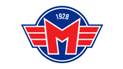 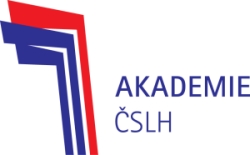 KATEGORIE:ZATÝDENNÍ MIKROCYKLUS:Číslo 21TERMÍN:21.5.- 25.5.2018DENDATUMKDYČASMÍSTOZAMĚŘENÍPO21.5.dopolednePO21.5.odpoledne14:45 – 16:00ZS Budvar arénaStickhandlinkMíčeHryÚT22.5.dopoledneÚT22.5.odpoledneST23.5.dopoledneST23.5.odpoledne16:00 – 17:15ZS Budvar arénaAgility, obratnost, hryČT24.5.dopoledneČT24.5.odpolednePÁ25.5.dopolednePÁ25.5.odpoledne15:00 – 16:00Pouzar arénaBruslemí, vedení kotouče